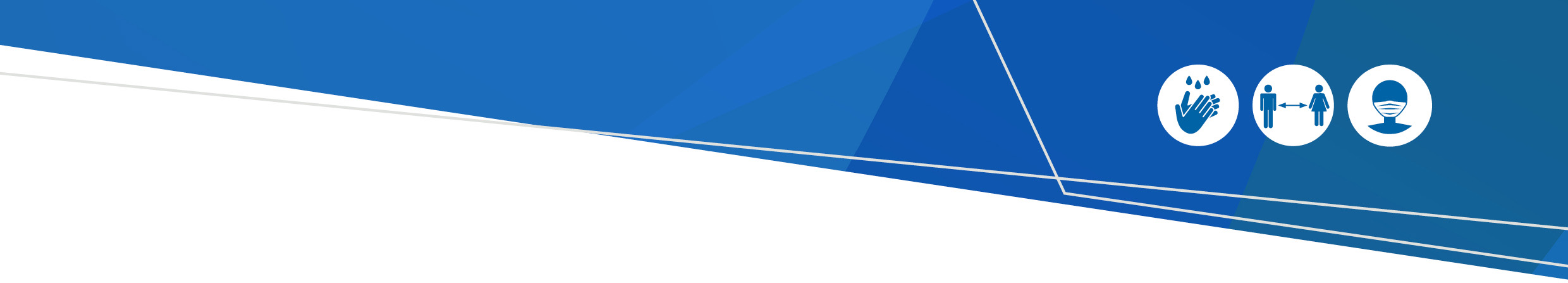 Updated 07/01/2022For advice or assistance with COVID-19 communications email Emily Bowser – Senior Communications Adviser COVID Response at emily.bowser@health.vic.gov.au COVID-19 information
Useful linksContentLinkPCR test locations https://www.coronavirus.vic.gov.au/where-get-tested-covid-19                Report rapid antigen test positive resulthttps://www.coronavirus.vic.gov.au/report Rapid antigen tests  https://www.coronavirus.vic.gov.au/rapid-antigen-tests
Managing COVID at home / COVID careIncludes:symptoms to watch out for and when to get helphow to isolate effectively at homehttps://www.coronavirus.vic.gov.au/managing-covid-19-homeCOVID care for kids (RCH)https://www.rch.org.au/kidsinfo/fact_sheets/Coronavirus_COVID-19/COVID Positive Pathwayshttps://www.coronavirus.vic.gov.au/covid-positive-pathwaysPreparing for COVID/isolationhttps://www.coronavirus.vic.gov.au/checklist-prepare-covid-isolationChecklist for cases https://www.coronavirus.vic.gov.au/checklist-casesChecklist for contactshttps://www.coronavirus.vic.gov.au/checklist-contactsFinancial supporthttps://www.coronavirus.vic.gov.au/financial-and-other-support-coronavirus-covid-19                Isolation and quarantine – help and supporthttps://www.coronavirus.vic.gov.au/isolation-and-quarantine-extra-help-and-support                Vaccinations https://www.coronavirus.vic.gov.au/who-can-get-vaccinated Book vaccinationshttps://www.coronavirus.vic.gov.au/how-use-covid-19-online-booking-systemMental health resourceshttps://www.coronavirus.vic.gov.au/mental-health-hubTranslated informationhttps://www.coronavirus.vic.gov.au/translated-information-about-coronavirus-covid-19                